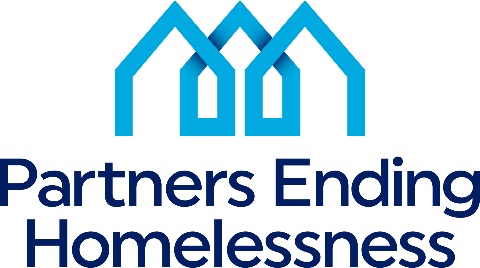 560 West Main StreetRochester, New York 14608585-319-5091To:		All CoC Funded Program Providers, CoC Stakeholders, and Community Partners From:		Partners Ending Homelessness Re:        	FY2023 New Project Application - Local NOFO Date:		July 20, 2023___________________________________________________________________With the 2023 HUD CoC Program NOFO release, Partners Ending Homelessness is beginning the local application process for new projects.2023 Local information Annual Renewal Demand (ARD) – $13,642,318Tier One funding 93% of ARD – $12,687,356	Tier two funding 7% of ARD -$954,962Bonus Project Funding$954,962 Bonus Project funding is 7% of FPRN. $1,005,605* DV Bonus Project funding (*Approximate amount could change after HUD releases official amount for each CoC.) Project(s) approved for bonus funds will be scored. Placement in Tier 1 or Tier 2 will be determined by the ranking and review committee.Eligible Projects for Bonus Funding:    Housing Partnership PSH or RRH Healthcare Partnership PSH or RRH Permanent Supportive Housing (PSH)Rapid Rehousing (RRH) Joint Transitional Housing and Rapid Rehousing (TH-RRH) Domestic Violence Bonus Project (DV-RRH and DV-TH/RRH) PSH or RRH Expansion GrantsFurther details about new project applications will be addressed in the New Project Application training. The PowerPoint from the training will be posted to the website on July 27th. Please see the time, date, and link for the Zoom presentation below. Wednesday, July 26th, 11 am to 12:30 pm Join Zoom Meetinghttps://us02web.zoom.us/j/81737337872?pwd=UzhqZmRpTHJOT0dSSWhUcDFzSjNNZz09Meeting ID: 817 3733 7872Passcode: 2100732023 New Project Application TimelineJuly 20 Thursday – Release of application materialsJuly 26 Wednesday – 11 am to 12:30 pm Applicants Workshop via Zoom   August 11 Friday– Noon New Applications due   August 22 and 23 – New Project Presentations  August 31 Wednesday – Applicants Notified of Final Project Rankings and Posted to the WebsiteAll materials are available on PEH Website once released to the community.https://letsendhomelessness.org/about/funding/Direct questions to Charles Bollinger III – Deputy Director(Email only)	            cbollinger@letsendhomelessness.org